              Κολινδρός, 30-10-2019              Αριθμ. Πρωτ.: Δ.Υ.                		ΠΡΟΣ:   Ταξιδιωτικά Γραφεία                                                                                                         ΚΟΙΝ.: Δ/νση  Π. Ε.  Πιερίας                                                                                                       Κατερίνη                                                            Ταχ. Δ/νση	: Μ. Αλεξάνδρου 118, Κολινδρός                                       Ταχ. Κωδ.	: 60061Πληροφορίες	: Δημήτριος Χλεμές,  Μαρία  Πάσχου  Τηλέφωνο	: 2353031220, 2353031219Fax		: 2353021423E-mail address   : mail@dim-kolindr.pie.sch.gr                                mail@1dim-kolindr.pie.sch.gr  Θέμα: «Πρόσκληση εκδήλωσης ενδιαφέροντος για την εκπαιδευτική εκδρομή των μαθητών και μαθητριών της  ΣΤ΄ τάξης του 1ου  και  2ου  Δημοτικού Σχολείου  Κολινδρού στη Βουλή  - Αθήνα»      Η Διευθύντρια του 1ου Δημοτικού  Σχολείου Κολινδρού  και ο Διευθυντής του 2ου  Δημοτικού Σχολείου Κολινδρού ζητούν εκδήλωση ενδιαφέροντος από τα Τουριστικά Γραφεία για τη διοργάνωση της 3ήμερης εκπαιδευτικής μετακίνησης της  ΣΤ΄ τάξης των σχολείων στη Βουλή των Ελλήνων (Αθήνα), έχοντας υπόψη το με αριθμ. πρωτ. Φ.14/132138&143085/ΑΙ/145132/Δ1/19-09-2019 έγγραφο έγκρισης του ΥΠΑΙΘ με θέμα: «Επισκέψεις σχολικών μονάδων Πρωτοβάθμιας Εκπαίδευσης στη Βουλή των Ελλήνων και συμμετοχή στο Εργαστήρι Δημοκρατίας για το σχολικό έτος 2019-2020.   Η μετακίνηση θα πραγματοποιηθεί οδικώς με δύο τουριστικά  λεωφορεία και ο αριθμός των συμμετεχόντων σε αυτή ανέρχεται περίπου στα 85 άτομα (μαθητές/τριες, γονείς και  4 εκπαιδευτικοί).ΕΝΔΕΙΚΤΙΚΟ ΠΡΟΓΡΑΜΜΑ ΕΚΔΡΟΜΗΣΗ προσφορά θα πρέπει να εξασφαλίζει την πραγματοποίηση του προαναφερθέντος προγράμματος και επιπλέον τα παρακάτω:Διαμονή σε ξενοδοχείο του κέντρου, τριών ή  τεσσάρων αστέρων, με πρωινό (κατά προτίμηση στην περιοχή της  Ακρόπολης). Να κατατεθεί και προσφορά  ξενοδοχείου με ημιδιατροφή.    Όνομα και κατηγορία καταλύματος και υπεύθυνη δήλωση ότι το ξενοδοχείο διαθέτει νόμιμη άδεια λειτουργίας και ότι πληρούνται όλοι οι όροι ασφάλειας και υγιεινής.25 δίκλινα δωμάτια, 6 τρίκλινα και  4 τετράκλινα για τη διαμονή των παιδιών και των γονέων και των συνοδών εκπαιδευτικών. Ξεναγό διπλωματούχο στην Αθήνα (ιστορικό κέντρο) και στη Βουλή (Ακρόπολη, Μουσείο Ακρόπολης)Υποχρεωτική Ασφάλεια αστικής – επαγγελματικής ευθύνης, όπως ορίζει η κείμενη νομοθεσία.Διασφάλιση ότι τα λεωφορεία με τα οποία θα πραγματοποιηθεί η εκδρομή πληρούν τις απαιτούμενες από το νόμο προδιαγραφές για τη μεταφορά των μαθητών και θα είναι στη διάθεση μαθητών και εκπαιδευτικών σύμφωνα με το πρόγραμμα της εκδρομής.Την αποδοχή από το πρακτορείο ποινικής ρήτρας σε περίπτωση αθέτησης των όρων του συμβολαίου από τη μεριά του. Το ποσό καθορίζεται ως το τριπλάσιο του συμφωνηθέντος ποσού. Βεβαίωση ότι σε περίπτωση που δε θα πραγματοποιηθεί η εκδρομή στις προβλεπόμενες ημερομηνίες λόγω ανώτερης βίας δεν θα έχει καμία επιβάρυνση το σχολείο.Επιστροφή του ποσού συμμετοχής μαθητή στην εκδρομή, σε περίπτωση που για λόγους ανωτέρας βίας ή ασθένειας ματαιωθεί η συμμετοχή του.Την αποδοχή της παρούσας πρόσκλησης και ότι αυτοί οι όροι θα δεσμεύουν το τουριστικό γραφείο και υποχρεωτικά πρέπει να αναφέρονται στο ιδιωτικό συμφωνητικό.Τη βεβαίωση ότι θα χορηγηθούν αποδείξεις πληρωμής στον κάθε γονέα / κηδεμόνα, χωριστά, μετά το πέρας της εκδρομής.Για τις παραπάνω υπηρεσίες ζητείται η τελική συνολική τιμή (με ΦΠΑ) της εκδρομής, αλλά και η επιβάρυνση ανά μαθητή και συνοδό χωριστά.Τέλος, με την προσφορά,  θα πρέπει να κατατεθεί από το ταξιδιωτικό γραφείο απαραιτήτως και υπεύθυνη δήλωση ότι διαθέτει το ειδικό σήμα λειτουργίας, το οποίο πρέπει να βρίσκεται σε ισχύ.          Οι προσφορές θα πρέπει να κατατεθούν σε κλειστούς φακέλους μέχρι και την Πέμπτη 6  Νοεμβρίου 2019 και ώρα 11:00 στο γραφείο της Δ/νσης του 2ου Δημοτικού Σχολείου Κολινδρού.   Ο διαγωνισμός δεν είναι μόνο μειοδοτικός. Θα ληφθεί υπόψη η όσο το δυνατόν αναλυτική περιγραφή των μέσων και των υπηρεσιών (όπως ζητούνται από την προκήρυξη), η ποιότητα αυτών καθώς και η εμπειρία των τουριστικών γραφείων σε πολυήμερες σχολικές εκδρομές.   Οι εκπρόθεσμες προσφορές δε θα ληφθούν υπόψη.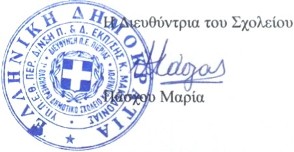 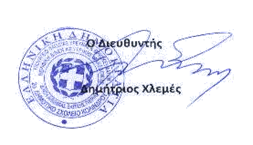         Παρασκευή 13 Δεκεμβρίου 2019        Παρασκευή 13 Δεκεμβρίου 2019        Παρασκευή 13 Δεκεμβρίου 2019        Παρασκευή 13 Δεκεμβρίου 2019        Σάββατο 14 Δεκεμβρίου 2019        Σάββατο 14 Δεκεμβρίου 2019        Σάββατο 14 Δεκεμβρίου 201908:0008:00Αναχώρηση από τον Κολινδρό με προορισμό την Αθήνα  (δύο στάσεις-  η δεύτερη στάση στις Θερμοπύλες)  Αναχώρηση από τον Κολινδρό με προορισμό την Αθήνα  (δύο στάσεις-  η δεύτερη στάση στις Θερμοπύλες)  08:00Έγερση και πρωινό στο ξενοδοχείοΈγερση και πρωινό στο ξενοδοχείο15:0015:00Άφιξη και τακτοποίηση στο ξενοδοχείοΆφιξη και τακτοποίηση στο ξενοδοχείο09:00Επίσκεψη και ξενάγηση στο Μουσείο της ΑκρόποληςΕπίσκεψη και ξενάγηση στο Μουσείο της Ακρόπολης18:0018:00Ίδρυμα Μείζονος Ελληνισμού- Ελληνικός Κόσμος ή Ίδρυμα ΝιάρχοςΊδρυμα Μείζονος Ελληνισμού- Ελληνικός Κόσμος ή Ίδρυμα ΝιάρχοςΕπίσκεψη και ξενάγηση  στην ΑκρόποληΕπίσκεψη και ξενάγηση  στην Ακρόπολη20:0020:00Επίσκεψη στον Πολυχώρο Τεχνόπολις στο Γκάζι   για την  χριστουγεννιάτικη έκθεση “The Christmas  Factory” ή  παρακολούθηση  θεατρικής  παράστασης «Το θαύμα  της Άννυ Σάλιβαν» Επίσκεψη στον Πολυχώρο Τεχνόπολις στο Γκάζι   για την  χριστουγεννιάτικη έκθεση “The Christmas  Factory” ή  παρακολούθηση  θεατρικής  παράστασης «Το θαύμα  της Άννυ Σάλιβαν» 13:00Γεύμα στο κέντρο της Αθήνας  Γεύμα στο κέντρο της Αθήνας  22:0022:00Επιστροφή στο ξενοδοχείο και διανυκτέρευση Επιστροφή στο ξενοδοχείο και διανυκτέρευση 14:00Επίσκεψη στο  Αττικό ζωολογικό πάρκο. Επίσκεψη και ξενάγηση στον Πειραιά.Επίσκεψη στο  Αττικό ζωολογικό πάρκο. Επίσκεψη και ξενάγηση στον Πειραιά.19:00Επιστροφή στο ξενοδοχείο Προαιρετική  έξοδος - ΔιανυκτέρευσηΕπιστροφή στο ξενοδοχείο Προαιρετική  έξοδος - ΔιανυκτέρευσηΚυριακή 15 Δεκεμβρίου 2019Κυριακή 15 Δεκεμβρίου 2019Κυριακή 15 Δεκεμβρίου 2019Κυριακή 15 Δεκεμβρίου 2019Κυριακή 15 Δεκεμβρίου 2019Κυριακή 15 Δεκεμβρίου 201908:00 – 08:4008:00 – 08:40Έγερση και πρωινό στο ξενοδοχείοΈγερση και πρωινό στο ξενοδοχείοΈγερση και πρωινό στο ξενοδοχείοΈγερση και πρωινό στο ξενοδοχείο09:0009:00Αναχώρηση από το ξενοδοχείοΑναχώρηση από το ξενοδοχείοΑναχώρηση από το ξενοδοχείοΑναχώρηση από το ξενοδοχείο09:3009:30Επίσκεψη και ξενάγηση στην Προεδρική  φρουρά  Επίσκεψη και ξενάγηση στην Προεδρική  φρουρά  Επίσκεψη και ξενάγηση στην Προεδρική  φρουρά  Επίσκεψη και ξενάγηση στην Προεδρική  φρουρά  11:00 11:00 Επίσημη αλλαγή φρουράς Επίσημη αλλαγή φρουράς Επίσημη αλλαγή φρουράς Επίσημη αλλαγή φρουράς 12:0012:00Ξενάγηση με το λεωφορείο στο ιστορικό κέντρο  της Αθήνας Ξενάγηση με το λεωφορείο στο ιστορικό κέντρο  της Αθήνας Ξενάγηση με το λεωφορείο στο ιστορικό κέντρο  της Αθήνας Ξενάγηση με το λεωφορείο στο ιστορικό κέντρο  της Αθήνας 14:0014:00Επίσκεψη ΒουλήΕπίσκεψη ΒουλήΕπίσκεψη ΒουλήΕπίσκεψη Βουλή15:30 15:30 Αναχώρηση  για Κολινδρό (δύο ενδιάμεσες στάσεις) Αναχώρηση  για Κολινδρό (δύο ενδιάμεσες στάσεις) Αναχώρηση  για Κολινδρό (δύο ενδιάμεσες στάσεις) Αναχώρηση  για Κολινδρό (δύο ενδιάμεσες στάσεις) 